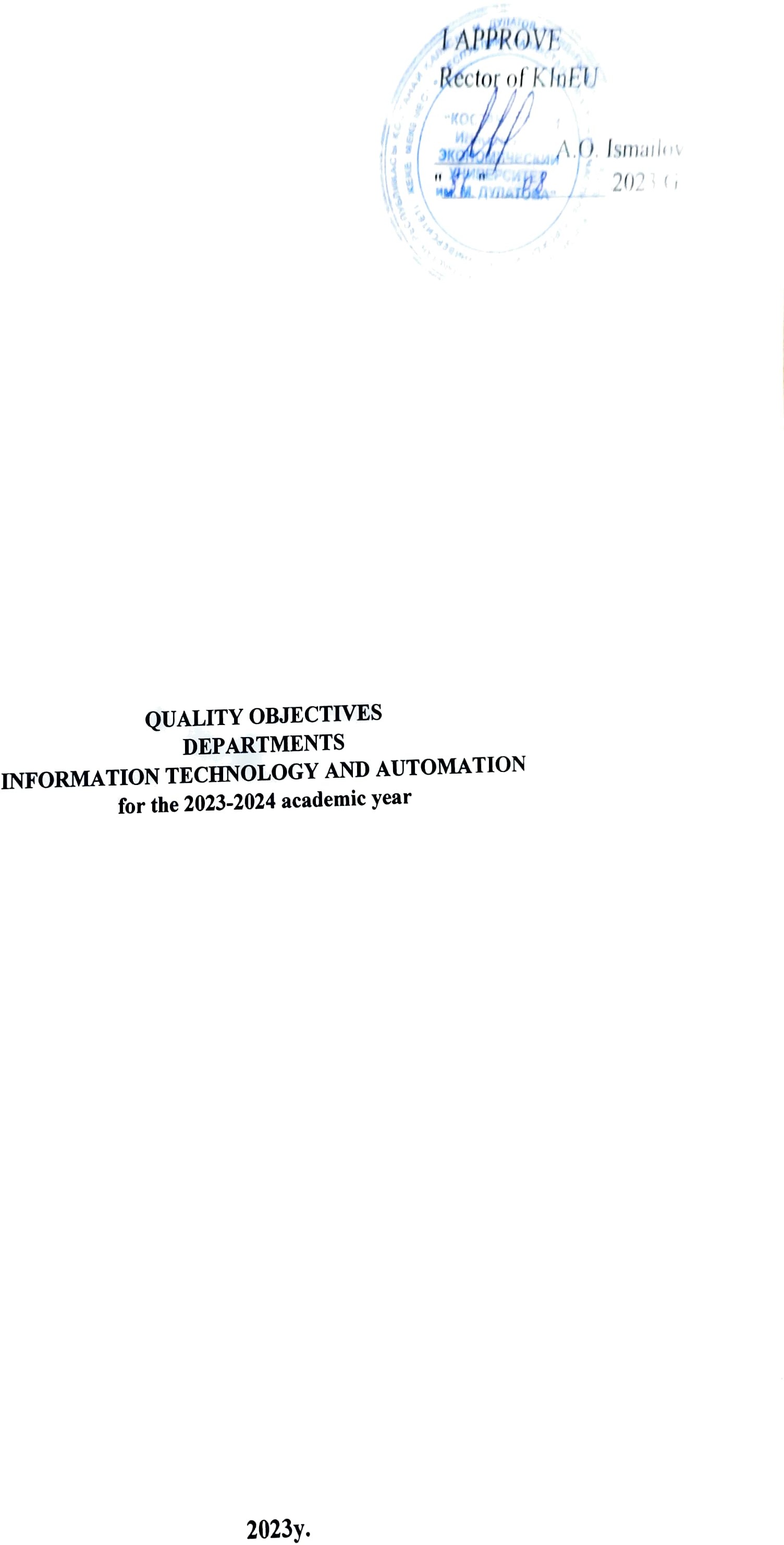 QUALITY OBJECTIVES OF  INFORMATION TECHNOLOGY AND AUTOMATION  DEPARTMENTfor the 2023-2024 academic yearName of the objective and indicatorsUnit of measurementThe plan for the2023-2024academic yearNotesObjective 1. Formation of a new type of an educated person who meets the needs of the regional economy and the global labour market.Objective 1. Formation of a new type of an educated person who meets the needs of the regional economy and the global labour market.Objective 1. Formation of a new type of an educated person who meets the needs of the regional economy and the global labour market.Objective 1. Formation of a new type of an educated person who meets the needs of the regional economy and the global labour market.1. The proportion of graduates employed in the 1st year after graduation (from the total number of graduates)%902. The proportion of employed graduates in the first year after graduation under the state educational order%84.53. The proportion of students who entered higher education institutions with "Altyn Belgi" badges, winners of international Olympiads and competitions of scientific projects of the last three years, winners of the presidential, republican Olympiads and competitions of scientific projects of the current academic year (awarded with diplomas of the first, second and third degrees) from their total number%0.054. The ratio of the average salary of a university graduate to the average monthly salary in the Republic of Kazakhstan%0.575. The proportion of graduates who have completed training in scientific and educational laboratories established within the framework of the Centre of Academic Excellence, out of the total number of graduates%-Objective 2. Consolidation of efforts aimed at educating the individual on the basis of universal valuesObjective 2. Consolidation of efforts aimed at educating the individual on the basis of universal valuesObjective 2. Consolidation of efforts aimed at educating the individual on the basis of universal valuesObjective 2. Consolidation of efforts aimed at educating the individual on the basis of universal values6. The proportion of students with special educational needs from their total number%0.057. The level of provision of facilities for students with special educational needs (educational programs, elevators, ramps, handrails, etc.)%1008. The proportion of students living in the dormitory from the total number of students%1.09. The proportion of students engaged in volunteer activities out of the total number of students enrolled in bachelor's degree programs%1.210. The proportion of students taking an active part in the social life of the university, district and city%211. The proportion of students involved in the activities of student organisations, student clubs, youth affairs committees%5Objective 3. Internationalisation as a strategic priority for growth and sustainable developmentObjective 3. Internationalisation as a strategic priority for growth and sustainable developmentObjective 3. Internationalisation as a strategic priority for growth and sustainable developmentObjective 3. Internationalisation as a strategic priority for growth and sustainable development12. The proportion of foreign students in the higher education system of the total number of students%0.0513. The proportion of educational programs within the framework of double-degree education with partner universities from the Top 700 of the QS rating/ Top 100 of the QS by subject rating from their total number %014. The proportion of international scientific and educational projects in the total number of funded projects carried out at the university%2015. The proportion of teaching staff who have completed advanced training and foreign internship, out of the total number%2016. The proportion of students enrolled in academic mobility funded by the university%0.0517. Opening of branches of the university abroad (including joint branches with other universities of the Republic of Kazakhstan)%018. The proportion of implementing international educational programmes, academic exchanges with foreign partners%019. The proportion of recruit foreign scientists with a high h-index%0Objective 4. Updating educational programs to meet the needs of the labor marketObjective 4. Updating educational programs to meet the needs of the labor marketObjective 4. Updating educational programs to meet the needs of the labor marketObjective 4. Updating educational programs to meet the needs of the labor market20. The proportion of innovative educational programmes developed at the request of industry associations and enterprises%-21. The proportion of disciplines with the developed online courses%1522. The proportion of implemented post-doctoral programs%-23. Using the proctoring system to ensure interim and final certification%10024. The proportion of implemented information systems for borrowing detection (agreement in place) in the total number of systems used%1725. The proportion of implemented educational programs in pedagogical specialties developed on the basis of professional standards%-26. Functioning of the online educational portal of the university%+27. The proportion of implemented and updated educational programs (of the total number of EP participating in the Centre of Academic Excellence)%-28. The proportion of research conducted using the digital platform%329. The proportion of employers and business structures involved in the educational process%630. The increase in the number of electronic resources introduced into the educational process%0.0531. The proportion of EP implemented using distance technologies%100Objective 5. Infrastructure development, income diversification, taking into account the capabilities of the non-profit joint stock company.Objective 5. Infrastructure development, income diversification, taking into account the capabilities of the non-profit joint stock company.Objective 5. Infrastructure development, income diversification, taking into account the capabilities of the non-profit joint stock company.Objective 5. Infrastructure development, income diversification, taking into account the capabilities of the non-profit joint stock company.32. The proportion of expenses for the development of the educational laboratory from the total budget of the university%133. The volume of attracted investments for the development of the university from the total income of the university%0.534. The proportion of virtual laboratories from the total number used in the educational process%235. Number of implemented virtual laboratories%436. The proportion of the endowment fund from the total income of the university%-37. The proportion of projects funded by local executive bodies and business representatives%138. The proportion of grants at the expense of  local executive bodies funds, employers%0.0539. The proportion of income received from scientific activities, innovative developments and commercialized projects (from the total budget of the university)%0.005Objective 6. Development of corporate governance, management and human resources capacityObjective 6. Development of corporate governance, management and human resources capacityObjective 6. Development of corporate governance, management and human resources capacityObjective 6. Development of corporate governance, management and human resources capacity40. The level of implementation of new qualification requirements (standards) for talent management; improvement of human resources potential%10041. The proportion of teaching staff with international certificates confirming foreign language proficiency in accordance with the Common European Framework of Reference for Languages%0.142. The proportion of faculty members teaching in English out of the total number of teaching staff%-43. The proportion of university executives who have completed advanced training in the field of management%1044. Introduction of a new model of the organizational architecture of the university+45. The proportion of updating the management system, organizational structure, architecture and personnel policy in the conditions of academic freedom of the university%2046. The proportion of public services rendered in violation of the deadline%047. Increase in the proportion of women on the Board following the results of the competition for vacant Board positions%-48. Increase in the proportion of women on the Board of Directors, based on the results of the evaluation of the work of the Board of Directors for the year in accordance with the decision of the Sole Shareholder%-49. Increase in the proportion of women leaders in the structural subdivisions of the university%-Objective 7. Creation of a research ecosystemObjective 7. Creation of a research ecosystemObjective 7. Creation of a research ecosystemObjective 7. Creation of a research ecosystem50. The proportion of university teaching staff participating in educational and research projects from the total number of teaching staff%251. The amount of research income from the total income of the university%0.0552. The proportion of startup projects implemented by university employees and students from the total number of university-based projects%253. The proportion of young scientists who have received a university grant for research activities, out of their total number%054. Increase of publications in rating editions%155. The proportion of young researchers involved%156. The proportion of updated certified scientific equipment%1/5057. The proportion of funded educational and research projects, out of the total number carried out on the basis of the university%5